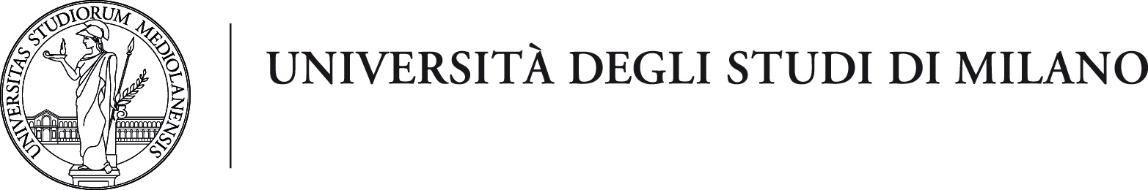 Direzione Trattamenti Economici e Lavoro AutonomoDECLARATION OF PERSONAL INFORMATIONPlace and Date____________________________	Signature__________________________________Last nameFirst nameGenderDate of BirthPlace of BirthPermanent AddressCityZip codeCountryCitizenshipCodice fiscale (if applicable) or foreign ID/taxpayer numberVAT number (if applicable)Current address (if it differs from the permanent address)E-mailPhone numberBank nameBank addressIBANBIC/Swift codeAba code